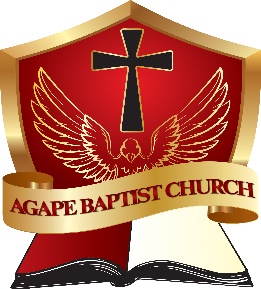 Highlights of the Agape Baptist Church (A.B.C.) for the 2015 Operational YearBeginning in February, Lady Jackson started a Women’s Ministry Prayer Line.  It has been a sense of encouragement to many women who attends regularly. Min. Theresa (a student of New York Theological Seminary) came on board to assist “Agape” in their outreach ministry. She has been doing a terrific job.“Agape” is continuing to financially support Project Re-Direct Youth & Family Services.“Agape” is consistent supporter of their local/state/national associations. (HGA, GBC, NBC, NJNet, BCNY, NAMB, & SBC).  On January 22, 2015, Pastor Jackson establishes a community outreach ministry between “Agape” & Mrs. Jackie of Georgia King Village, Newark, NJ. On January 27, 2015, Pastor Jackson establishes a community partnership between “Agape” & the US State Attorney’s Office in Newark, NJ.On February 8, 2015 while still under the name of Agape Christian Ministries Worship Center celebrated Pastor Jackson and Lady Jackson’s 1st Pastoral Anniversary at 12:30pm. Pastor Bryant Ali of the New Psalmist Worship Center, Newark, NJ and his congregation celebrated with Pastor Jackson on this day.  March 7, 2015, “Agape” celebrated the Inaugural service with their Association (Higher Ground Association of Baptist Churches)April 11, 2015 – “Agape” in collaboration with Bishop Angelo McCutchen hosted a Financial Literacy/Credit Repair Workshop at New Eden Baptist Church.On June 27, 2015 “Agape” along with several churches in the West Ward of Newark, NJ hosted a community outreach service. On this day, many people were saved, received food, and was able to connect with many social service opportunities. On June 28, 2015, “Agape” hosted its 1st Women’s Day program. Lady J was the chairwoman for the day and Sis. Lisa Clayton was the guest speaker. Many churches, preachers, friends, and families were in attendance. A great time was held by all. From July 13th – July 16th “Agape” along with the P2 Missions of NJNet/NAMB/SBC hosted Vacation Bible School at Georgia King Village. A great time was held by all. The 16th was culminated by the kids singing, several activities that were held on the outside, Pastor J giving a sermonette and offering prayer, taking surveys, and music/dancing. Many people gained a better understanding of the Lord. Pastor J and Rev. Art received certificates of appreciation from Mrs. Jackie of Georgia King Village.Beginning on September 15, 2015, ABC/CJCDC collaborated with Strengthening Families on providing 7 parenting classes two times a week for the residents of Georgia King Village. A graduation ceremony was held on November 3, 2015 to celebrate the achievements of the residents and their children who went through the program.On September 27, 2015, “Agape” held its first Men’s Day Program.On October 5, 2015 with the help of Min. Theresa, “Agape” has been able to establish a food pantry. Once a person who is a member of “Agape” has signed up for the food pantry they will receive food every third Sunday at the church. In the near future CJ Community Development Corporation, Inc. will develop a food pantry for the entire community. On October 14, 2015, Pastor Ronald Slaughter and the St. James AME Church, Newark, celebrated with “Agape” on their 1st Pre-Church Anniversary Service.  This was a great time of fellowship and celebration.On October 17, 2015, “Agape” was recognized at the NJNet Conference in Passaic, NJ as a new church plant and will receive support from NJNet/BCNY/NAMB/SBC.On October 18, 2015, Pastor Bernard W. Savage and the New Eden Baptist Church celebrated with “Agape” on their 1st Church Anniversary Service. This was a great blessing and celebration on what God is doing in this ministry for the world to see. There were many who supported the occasion by sending letters of congratulation and resolutions. They include:* The Municipal City Council of Newark* The County of Essex Board of Chosen Freeholders* Governor Chris Christie* Senator Cory Booker* Central New Jersey Ministers’ Wives and Ministers’ Widows* Higher Ground Association of Baptist Churches* Southern Baptist Convention* And many friends and family who were in attendance of the services.On October 25, 2015, Lady J was an honoree at the Union Baptist Church’s 3rd Annual Hats and Pearls Tea Fellowship. This event was held at the La Neve’s Banquet Hall, Haledon, NJ.  Lady J received the following honors:* Plaque from the Union Baptist Church, Pastor Kortney L. Haigler* Certificate of Special Congressional Recognition from Congressman Bill Pascrell, Jr.* Citation from the State of NJ – Senate and General Assembly * The County of Passaic Board of Chosen FreeholdersOn November 22, 2015, “Agape” was able to bless more than 5 families with Thanksgiving baskets and bless another family with food from the food pantry.On December 6, 2015, Lady J began to have choir rehearsal with the youth so that they can sing in worship service.On December 18, 2015, “Agape” along with several churches that are apart of the Newark West Ward Clergy Alliance (NWWCA) partnered with West Side High School (Newark, NJ) to provide mentorship, entrepreneurial skills to the students, and provide other resources as needed.  NWWCA will become a part of the crisis management team at WSHS to provide counseling in times of needs to the students and faculty. On December 19, 2015, “Agape” was able to partner with Marion P. Thomas Charter School to hand out food to the homeless at Penn Station in Newark, NJ. This is the start of other partnerships to come in the future. Information was also given out about ABC.On December 20, 2015, the Youth Choir Ensemble began. Under the direction of Lady J, the youth sang unto the Glory of God and also performed their speeches for the Christmas program. The Youth Choir Ensemble will begin to sing monthly in the New Year.On December 21, 2015, “Agape” organized a partnership between Northern State Prison and East Jersey State Prison to provide services there and to be apart of the Re-Entry process for inmates who are coming out of prison. In this work, “Agape” along with CJCDC will assist helping former inmates receive job training, jobs, housing, medical care, guidance, and other resources to help them not only be productive in society, but to be who God called them to be.On December 22, 2015, “Agape” participated in an Angel Tree Party. The Coordinator of the Angel Tree Party was Lady J and she was assisted by Pastor J, Elisha & Esaias Jackson, and Brooks Parks. Toys, book bags, books, and Christian Literature was given out. Free Food and Fun was celebrated by all who attended.  Pastor J gave a few words of encouragement. 5 YEAR STRATEGIC PLAN (2014-2019)Through our Evangelism/Outreach/Missions movement we are targeting to reach 10,000 residents with community support services for the residents of Newark, NJ by 2019. The population includes: a) Young Adult Families (Young Adult ages 16-40) with school-age children (children Ages birth to 17)b) Single mothers (Single mothers ages 16-40) with school-age children (children ages from birth to 17)c) Senior Citizensd) Income Ranges from $10,000 to $35,000e) Demographics - African-American and Hispanicsf) Education - No High School Diploma, High School Diploma, and Bachelor's DegreeIncrease the membership (discipleship) of Agape Baptist Church by 100% through Community Outreach, Servant Evangelism, Membership Drive, Assimilation, and Spiritual Development.Develop 20 ministry leaders and more for “Agape” and “CJCDC.”Develop 20 ministry programs and more that are aligned with Agape’s Vision/Mission Statement and strategic plan.Develop a ministry leadership internship program for future church planters, pastors, evangelism/missions team leaders, and other ministry leaders.To develop a fundraising committee to organize financially sound fundraising events that are aligned with the Vision and Mission Statement of Agape Baptist Church.Develop a Re-Entry program for former inmates.To purchase a mixed-use building.To purchase a commercial van.To develop two to three community partnerships per year that are aligned with Agape’s Vision/Mission Statement and strategic plan.* The strategic plan will be closely monitored by the Pastor, Board of Directors, and the Community Partners of “Agape” each quarter to ensure that the Agape Baptist Church is progressively working to complete each goal.*Even though “Agape” has suffered significant blows, Pastor J believes that this is just a test of faith and through much prayer God will see this ministry through.  Through the people and Associations that God has strategically set in place for “Agape” there is no debt, no issue, or burden that God can’t fix. God can make the impossible, possible (Luke 18:27).* This year we had 7 people join the ministry and we are looking to God for the increase. (1st Corinthians 3:4-9)*Vision Party, January 17, 2015 at 12:30pm.